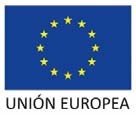 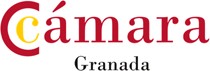 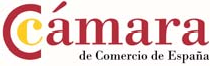 PROGRAMA XPANDE DIGITAL DE APOYO A LA EXPANSIÓN INTERNACIONAL DE LAS PYMESPliego de cláusulas particulares para la prestación del Servicio de Asesoramiento para la elaboración de Planes de Internacionalización del Programa Xpande DigitalANEXO IMODELO DE DECLARACIÓN RESPONSABLEDon/Dña con D.N.I. núm	, mayor de edad, en nombre y representación de con C.I.F núm. Y domicilio en en su calidad de ,Declara que es conocedor/a de los Pliegos que han de regir la contratación de este “PROCEDIMIENTO PARA LA CONTRATACIÓN DEL SERVICIO DE ASESORAMIENTO PARA LA ELABORACIÓN DE PLANES DE INTERNACIONALIZACIÓN DEL PROGRAMA XPANDEDIGITAL, Nº 2018‐001”, y aceptando íntegramente el contenido de los mismos, DECLARA, BAJO SU RESPONSABILIDADQue ni la Sociedad , a la que representa, ni ninguno desus administradores ni apoderados se hallan incursos en ninguna de las prohibiciones e incompatibilidades establecidas en la legislación vigente.Que la Sociedad se encuentra al corriente del cumplimiento de las obligaciones tributarias con el Estado e, igualmente, está al corriente del cumplimiento de las obligaciones con la Seguridad Social, impuestas por las disposiciones vigentes.Que la Sociedad no ha sido adjudicatario o no ha participado en la elaboración de las especificaciones técnicas o de los documentos preparatorios del contrato, por si o mediante unión temporal de empresas.Y para que así conste, firmo esta declaración, En , a   de  de [Firma y rubrica]